name: ______________________________________	date: __________________Triangle Parallel Proportionality: Find the length of the segment listed.	1.			2.		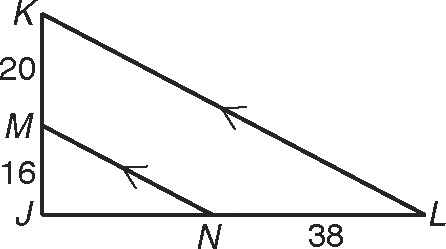 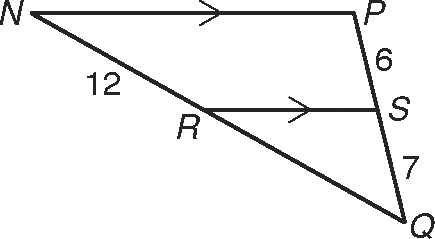 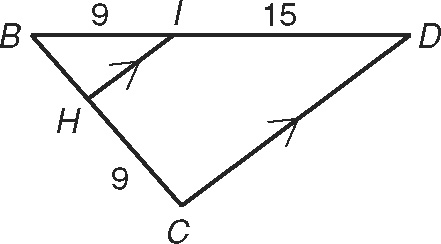 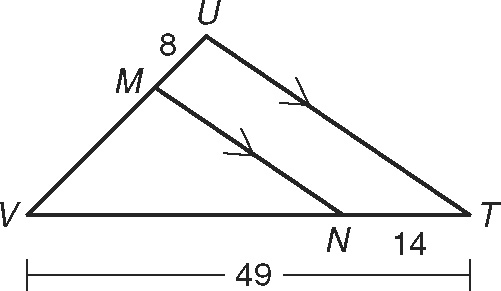 3 .	BH 		4.	MV 	Angle Bisector Proportionality: Find the lengths of both segments listed.	5.	 and 	6.	 and 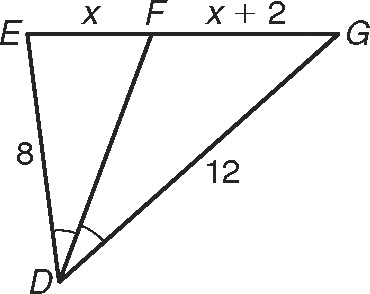 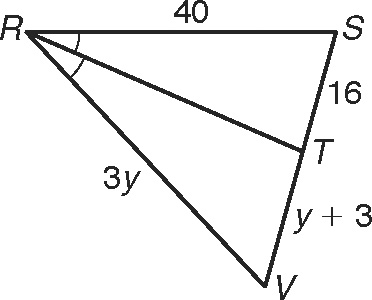 	7.	 and 	8.	 and 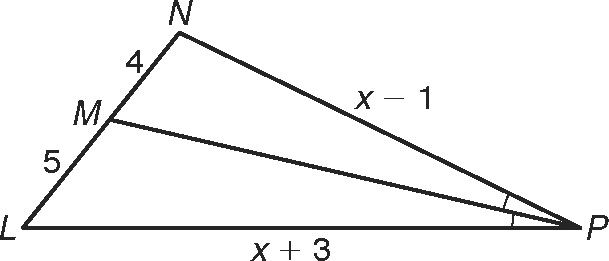 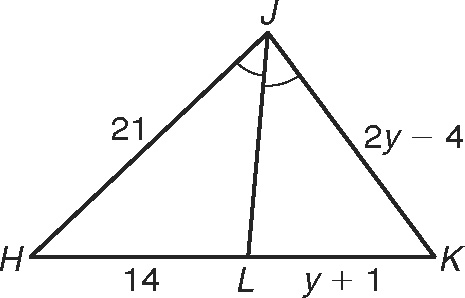 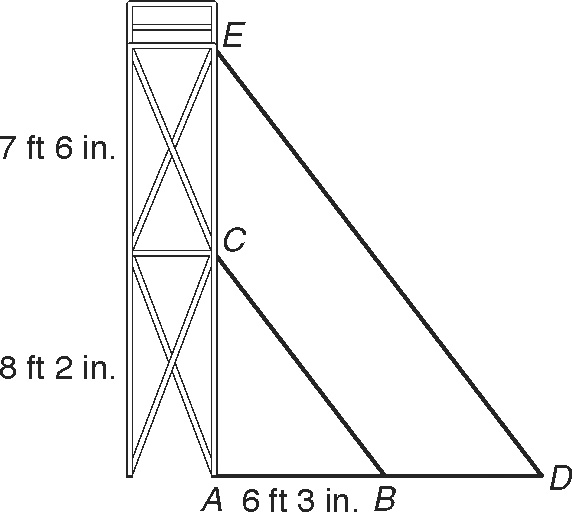 Refer to the figure for Exercises 1–3. A city is planning an 
outdoor concert for an Independence Day celebration. To 
hold speakers and lights, a crew of technicians sets up a 
scaffold with two platforms by the stage. The first platform 
is 8 feet 2 inches off the ground. The second platform is 
7 feet 6 inches above the first platform. The shadow of the 
first platform stretches 6 feet 3 inches across the ground. 	1.	Explain why ABC is similar to ADE. 
(Hint: The sun’s rays are parallel.) 	2.	Find the length of the shadow of the second platform in feet 
and inches to the nearest inch.			3.	A 5-foot-8-inch-tall technician is standing on top of the second 
platform. Find the length of the shadow the scaffold and the 
technician cast in feet and inches to the nearest inch. 		Refer to the figure for Exercises 4–6. Ramona wants to 
renovate the kitchen in her house. The figure shows a 
blueprint of the new kitchen drawn to a scale of 1 cm : 2 ft. 
Use a centimeter ruler and the figure to find each actual 
measure in feet.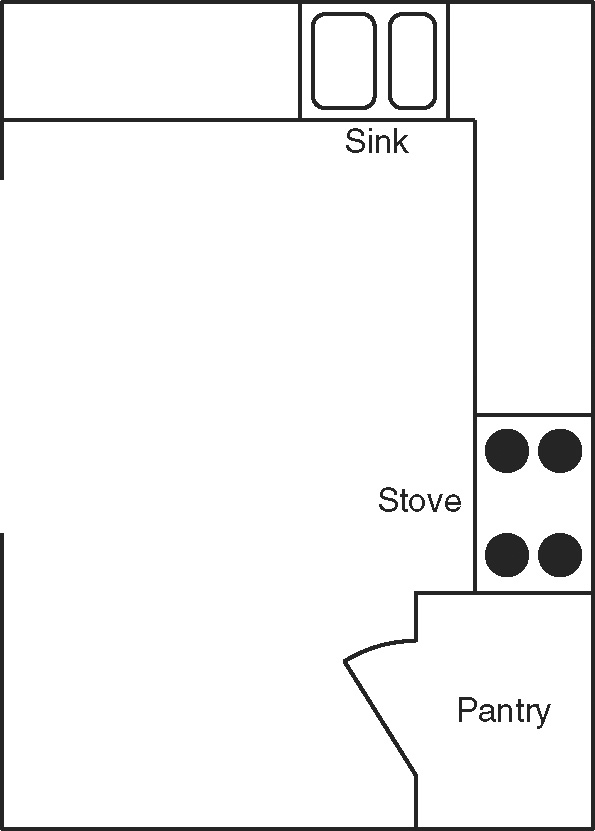 	4.	width of the kitchen	5.	length of the kitchen	6.	width of the sink	7.	area of the pantryGiven that DEFG  WXYZ, find each of the following using ratios.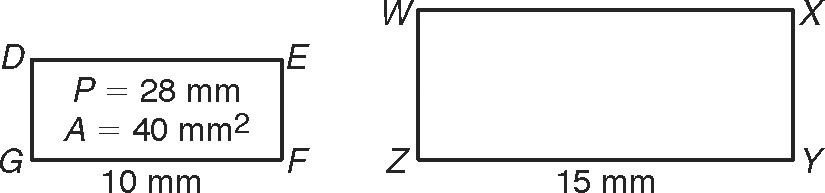 	8.	perimeter of WXYZ 	  9. area of WXYZ 	______________________